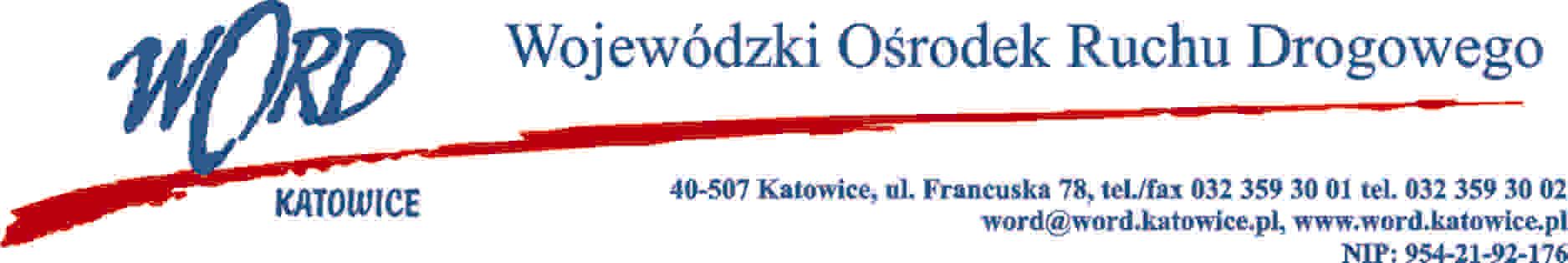 Katowice, 26.02.2021 r.OGŁOSZENIE O NABORZE NA STANOWISKO INSPEKTORA DO SPRAW OBSŁUGI 
KANCELARYJNO- ADMINISTRACYJNEJWojewódzki Ośrodek Ruchu Drogowego w Katowicach z siedzibą ul. Francuska 78, ogłasza nabór 
na stanowisko inspektora do spraw obsługi kancelaryjno- administracyjnej.Szczegóły naboru:Stanowisko: inspektor do spraw obsługi kancelaryjno- administracyjnej.Miejsce wykonywania pracy: Wojewódzki Ośrodek Ruchu Drogowego w Katowicach.Okres zatrudnienia: okres próbny 3 miesiące z możliwością przedłużenia umowy.Wymiar czasu pracy: pełny etat.Podstawa zatrudnienia: umowa o pracę.Wymagania:Wykształcenie wyższe na jednym spośród kierunków: administracja, ekonomia, zarządzanie; Biegła znajomość obsługi komputera (pakiet Office, Platforma e-PUAP);Znajomość obsługi urządzeń biurowych;Znajomość przepisów kodeksu postępowania administracyjnego;Dyspozycyjność;Umiejętności interpersonalne i komunikacyjne;Umiejętność pracy pod presją czasu, systematyczność oraz umiejętność organizowania pracy;Wymagania dodatkowe:Mile widziana znajomość ustaw: Ustawy o kierujących pojazdami, Ustawy Prawo o ruchu drogowym;Umiejętność redagowania pism urzędniczych;Preferowana dwuletnia praktyka zawodowa na podobnym stanowisku pracy.Zakres wykonywanych zadań na stanowisku inspektora ds. obsługi kancelaryjno- administracyjnej:Obsługa sekretariatu Wojewódzkiego Ośrodka Ruchu Drogowego w Katowicach oraz sekretariatu Wojewódzkiej Rady Bezpieczeństwa Ruchu Drogowego;Organizowanie właściwego obiegu dokumentów, przyjmowanie i wysyłanie korespondencji;Rejestrowanie pism przychodzących i wychodzących zgodnie z Instrukcja Kancelaryjną; Obsługa działań w zakresie bezpieczeństwa ruchu drogowego zgodnie z założeniami statutowymi WORD;Rzetelne i terminowe przekazywanie informacji Dyrektorowi oraz pracownikom wszystkich komórek organizacyjnych;Załatwianie spraw organizacyjnych WORD;Prowadzenie rejestru zarządzeń, instrukcji i pism;Prowadzenie ewidencji wyjść i delegacji służbowych pracowników;Właściwa, rzetelna, empatyczna i taktowna obsługa klientów WORD;Sporządzanie protokołów ze spotkań i narad;Dbałość o jakość sporządzonej i przechowywanej dokumentacji;Przestrzeganie przepisów prawa, zarządzeń Dyrektora i obowiązujących procedur w WORD;Terminowe i zgodne z prawem wykonywanie zadań określonych w zakresie obowiązków.Wymagane dokumenty:Curriculum Vitae;List motywacyjny;Kserokopie dokumentów potwierdzających posiadane wykształcenie;Kserokopie dokumentów potwierdzających  posiadany staż pracy;W przypadku, gdy kandydatem jest osoba niepełnosprawna i zamierza korzystać z uprawnień związanych z niepełnosprawnością, należy dołączyć orzeczenie o stopniu niepełnosprawności;Podpisana zgoda na przetwarzanie danych osobowych (Załącznik nr 1);Kwestionariusz dla osoby ubiegającej sie o zatrudnienie (Załącznik nr 2).Wszystkie złożone dokumenty aplikacyjne powinny być podpisane przez kandydata.Termin i miejsce składania dokumentów:Dokumenty aplikacyjne należy składać osobiście lub za pośrednictwem poczty 
w sekretariacie Wojewódzkiego Ośrodka Ruchu Drogowego, ul. Francuska 78, 40-507 Katowice.Dokumenty aplikacyjne powinny być złożone w zaklejonej, podpisanej i nieprzezroczystej kopercie z  dopiskiem „Dokumenty aplikacyjne na stanowisko inspektora do spraw obsługi kancelaryjno- administracyjnej”.Termin składania ofert upływa z dniem 5 marca 2021 r. o godz. 12:00. Oferty niekompletne lub otrzymane po terminie nie będą rozpatrywane.Pozostałe informacje:Rozpatrzenie ofert nastąpi przez powołaną Komisję Rekrutacyjną.Informacja o terminie rozmowy kwalifikacyjnej z wybranymi kandydatami zostanie przekazana telefonicznie.Rozmowa kwalifikacyjna zostanie przeprowadzona przez Dyrektora WORD oraz Przewodniczącego Komisji Rekrutacyjnej.Ostateczną decyzję o wyborze i zatrudnieniu kandydata podejmuje Dyrektor.Informacja o wynikach naboru zostanie upowszechniona na BIP oraz stronie internetowej WORD. 